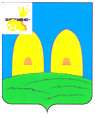 СОВЕТ ДЕПУТАТОВСЫРОКОРЕНСКОГО СЕЛЬСКОГО ПОСЕЛЕНИЯРОСЛАВЛЬСКОГО РАЙОНА СМОЛЕНСКОЙ ОБЛАСТИРЕШЕНИЕот 28.06.2023 года                                                                                               № 14 О внесении изменений в  Правила формирования, ведения и обязательного опубликования перечня муниципального имущества, находящегося в собственности муниципального образования Сырокоренского сельского поселения Рославльского района Смоленской области, свободного от прав третьих лиц (за исключением права хозяйственного ведения, права оперативного управления, а также имущественных прав субъектов малого и среднего предпринимательства), предназначенного для предоставления во владение и (или) в пользование субъектам малого и среднего предпринимательства и организациям, образующим инфраструктуру поддержки субъектов малого и среднего предпринимательства       В соответствии с Федеральным законом от 29.12.2022 г. № 605 - ФЗ «О внесении изменений в отдельные законодательные акты Российской Федерации», Совет депутатов Сырокоренского сельского поселения Рославльского района Смоленской области,РЕШИЛ:Внести в Правила формирования, ведения и обязательного опубликования перечня муниципального имущества, находящегося в собственности муниципального образования Сырокоренского  сельского поселения Рославльского района Смоленской области, свободного от прав третьих лиц (за исключением права хозяйственного ведения, права оперативного управления, а также имущественных прав субъектов малого и среднего предпринимательства), предназначенного для предоставления во владение и (или) в пользование субъектам малого и среднего предпринимательства и организациям, образующим инфраструктуру поддержки субъектов малого и среднего предпринимательства от 18.11.2019  года № 27, следующие изменения:        - в пункте 3 после слова «отчуждение» дополнить словами «движимого  и»;        - в подпункте 5 пункта 14 после слова «отчуждение» дополнить словами «движимого и»;- в подпункте 1 пункта 17 слова «в газете «Рославльская правда»» заменить  словами «в средствах массовой информации».– в подпункте 2 пункта 17 слова «admin-syrokor@roslavl.ru; http: //www. syrokorenie.roslavl. ru»  заменить словами «(http://syrokor.admin-smolensk.ru/)»2.   Настоящее решение подлежит официальному опубликованию в газете «Рославльская правда». 3. Контроль исполнения настоящего решения возложить на депутатскую комиссию по бюджету, финансовой и налоговой политике, по вопросам муниципального имущества. (Е.Н. Мазурина)Глава муниципального образованияСырокоренского сельского поселенияРославльского района Смоленской области                                        Е.И. ХаченковаУтвержденырешением Совета депутатов Сырокоренского сельского поселения  Рославльского района  Смоленской области от 18.11.2019 года   № 27(в редакции решения Совета депутатов Сырокоренского сельского поселения  Рославльского района  Смоленской области от 28.06.2023 года   № 14)Правила формирования, ведения и обязательного опубликования перечня муниципального имущества, находящегося в собственности муниципального образования  Сырокоренского сельского поселения Рославльского района Смоленской области, свободного от прав третьих лиц (за исключением права хозяйственного ведения, права оперативного управления, а также имущественных прав субъектов малого и среднего предпринимательства), предназначенного для предоставления во владение и (или) в пользование субъектам малого и среднего предпринимательства и организациям, образующим инфраструктуру поддержки субъектов малого и среднего предпринимательстваОбщие положения1. Настоящие Правила устанавливают порядок формирования, ведения (в том числе ежегодного дополнения) и обязательного опубликования перечня муниципального имущества, находящегося в собственности муниципального образования Сырокоренского сельского поселения Рославльского района Смоленской области, свободного от прав третьих лиц (за исключением права хозяйственного ведения, права оперативного управления, а также имущественных прав субъектов малого и среднего предпринимательства), предназначенного для предоставления во владение и (или) в пользование субъектам малого и среднего предпринимательства и организациям, образующим инфраструктуру поддержки субъектов малого и среднего предпринимательства (далее - Перечень), в целях предоставления указанного имущества во владение и (или) в пользование на долгосрочной основе (в том числе по льготным ставкам арендной платы) субъектам малого и среднего предпринимательства и организациям, образующим инфраструктуру поддержки субъектов малого и среднего предпринимательства (далее – организации, образующие инфраструктуру поддержки).2. Установить, что Администрация Сырокоренского сельского поселения  Рославльского района Смоленской области (далее – уполномоченный орган), осуществляет:1) формирование, ведение (в том числе ежегодное дополнение) и обязательное опубликование Перечня;2) предоставление в установленном порядке движимого и недвижимого муниципального имущества, находящегося в  собственности муниципального образования  Сырокоренского сельского поселения  Рославльского района Смоленской области, в том числе земельных участков, включенного в Перечень, во владение и (или) в пользование на долгосрочной основе (в том числе по льготным ставкам арендной платы) субъектам малого и среднего предпринимательства и организациям, образующим инфраструктуру поддержки.Цели создания и основные принципы формирования, ведения, ежегодного дополнения и опубликования Перечня3. В Перечне содержатся сведения о муниципальном имуществе, находящемся в собственности муниципального образования Сырокоренского сельского поселения  Рославльского района Смоленской области, свободном от прав третьих лиц (за исключением права хозяйственного ведения, права оперативного управления, а также имущественных прав субъектов малого и среднего предпринимательства), предусмотренном частью 1 статьи 18 Федерального закона от 24.07.2007 № 209-ФЗ «О развитии малого и среднего предпринимательства в Российской Федерации», предназначенном для  предоставления во владение и (или) в пользование на долгосрочной основе (в том числе по льготным ставкам арендной платы) субъектам малого и среднего предпринимательства и организациям, образующим инфраструктуру поддержки с возможностью отчуждения на возмездной основе в собственность субъектов малого и среднего предпринимательства в соответствии с Федеральным законом от 22.07.2008 № 159-ФЗ «Об особенностях отчуждения движимого и недвижимого имущества, находящегося в государственной или в муниципальной собственности и арендуемого субъектами малого и среднего предпринимательства, и о внесении изменений в отдельные законодательные акты Российской Федерации» и в случаях, указанных в подпунктах 6, 8 и 9 пункта 2 статьи 39.3 Земельного кодекса Российской Федерации.(пункт 3 в редакции решения Совета депутатов от 28.06.2023 № 14)	4. Формирование Перечня осуществляется в целях:	1) обеспечения доступности информации о муниципальном имуществе, находящемся в собственности муниципального образования Сырокоренского сельского поселения  Рославльского района Смоленской области, включенном в Перечень, для субъектов малого и среднего предпринимательства и организаций, образующих инфраструктуру поддержки;	2) предоставления муниципального имущества, находящегося в  собственности муниципального образования Сырокоренского сельского поселения  Рославльского района Смоленской области,  во владение и (или) в пользование на долгосрочной основе (в том числе возмездно, безвозмездно и по льготным ставкам арендной платы) субъектам малого и среднего предпринимательства и организациям, образующим инфраструктуру поддержки;	3) реализации полномочий органов местного самоуправления муниципального образования Сырокоренского сельского поселения  Рославльского района Смоленской области в сфере оказания имущественной поддержки субъектам малого и среднего предпринимательства;	4) повышения	эффективности управления муниципальным имуществом, находящимся в собственности муниципального образования Сырокоренского сельского поселения  Рославльского района Смоленской области, стимулирования развития малого и среднего предпринимательства на территории муниципального образования Сырокоренского сельского поселения  Рославльского района Смоленской области.	5. Формирование и ведение Перечня основывается на следующих основных принципах:1) достоверность данных о муниципальном имуществе, находящемся в  собственности муниципального образования Сырокоренского сельского поселения  Рославльского района Смоленской области,  включаемом в Перечень, и поддержание актуальности информации о муниципальном имуществе, находящемся в  собственности муниципального образования Сырокоренского сельского поселения  Рославльского района Смоленской области, включенном в Перечень;2) открытость и доступность сведений о муниципальном имуществе, находящемся в  собственности муниципального образования Сырокоренского сельского поселения  Рославльского района Смоленской области,  в Перечне;3) ежегодная актуализация Перечня (до 1 ноября текущего года), осуществляемая на основе внесенных предложений;4) взаимодействие с некоммерческими организациями, выражающими интересы субъектов малого и среднего предпринимательства, институтами развития в сфере малого и среднего предпринимательства в ходе формирования и дополнения Перечня.Формирование, ведение Перечня, внесение в него изменений, в том числе  ежегодное дополнение Перечня	6. Перечень, изменения и ежегодное дополнение в него утверждаются постановлением Администрации Сырокоренского сельского поселения  Рославльского района Смоленской области.	7. Формирование и ведение Перечня осуществляется уполномоченным органом в электронной форме, а также на бумажном носителе.Сведения о муниципальном имуществе вносятся в Перечень по форме и в сроки, установленные Приказом Министерства экономического развития Российской Федерации от 20.04.2016 № 264 «Об утверждении Порядка представления сведений об утвержденных перечнях государственного имущества и муниципального имущества, указанных в части 4 статьи 18 Федерального закона «О развитии малого и среднего предпринимательства в Российской Федерации», а также об изменениях, внесенных в такие перечни, в акционерное общество «Федеральная корпорация по развитию малого и среднего предпринимательства», формы представления и состава таких сведений».	Уполномоченный орган отвечает за достоверность содержащихся в Перечне сведений.	8. В Перечень вносятся сведения о муниципальном имуществе, находящемся в  собственности муниципального образования Сырокоренского сельского поселения  Рославльского района Смоленской области, соответствующем следующим критериям:	1) имущество свободно от прав третьих лиц (за исключением права хозяйственного ведения, права оперативного управления, а также имущественных прав субъектов малого и среднего предпринимательства);	2) в отношении имущества федеральными законами не установлен запрет на его передачу во временное владение и (или) пользование, в том числе в аренду;	3) имущество не является объектом религиозного назначения;	4) имущество не является объектом незавершенного строительства;	5) имущество не включено в действующий в текущем году и на очередной период акт о планировании приватизации муниципального имущества, принятый в соответствии с Федеральным законом от 21.12.2001 № 178-ФЗ «О приватизации государственного и муниципального имущества», а также в перечень муниципального имущества, находящегося в собственности Сырокоренского сельского поселения  Рославльского района Смоленской области, предназначенного для передачи во владение и (или) в пользование на долгосрочной основе социально ориентированным некоммерческим организациям;6) имущество не признано аварийным и подлежащим сносу;	7) имущество не относится к жилому фонду или объектам сети инженерно-технического обеспечения, к которым подключен объект жилищного фонда;	8) земельный участок не предназначен для ведения личного подсобного хозяйства, огородничества, садоводства, индивидуального жилищного строительства;	9) земельный участок не относится к земельным участкам, предусмотренным подпунктами 1 - 10, 13 - 15, 18 и 19 пункта 8 статьи 39.11 Земельного кодекса Российской Федерации, за исключением земельных участков, предоставленных в аренду субъектам малого и среднего предпринимательства;	10) в отношении имущества, закрепленным за муниципальным унитарным предприятием, муниципальным учреждением, владеющим им соответственно на праве хозяйственного ведения или	оперативного управления (далее -балансодержатель), представлено предложение балансодержателя о включении указанного имущества в Перечень, а также письменное согласие Администрации Сырокоренского сельского поселения  Рославльского района Смоленской области на включение имущества в Перечень в целях предоставления такого имущества во владение и (или) в пользование субъектам малого и среднего предпринимательства и организациям, образующим инфраструктуру поддержки.	9. Запрещается включение муниципального имущества, находящегося в собственности муниципального образования Сырокоренского сельского поселения  Рославльского района Смоленской области, сведения о котором включены в Перечень, в проект акта о планировании приватизации муниципального имущества или в проект дополнений в указанный акт.	10. Внесение сведений о муниципальном имуществе, находящемся в собственности муниципального образования Сырокоренского сельского поселения  Рославльского района Смоленской области, в Перечень (в том числе ежегодное дополнение), а также исключение сведений о муниципальном имуществе, находящемся в собственности муниципального образования Сырокоренского сельского поселения  Рославльского района Смоленской области, из Перечня осуществляются постановлением Администрации Сырокоренского сельского поселения  Рославльского района Смоленской области по ее инициативе или на основании предложений коллегиального органа по обеспечению взаимодействия органов исполнительной власти  Смоленской области с органами местного самоуправления муниципальных образований Смоленской области и Межрегиональным территориальным управлением Федерального агентства по управлению государственным имуществом в Калужской, Брянской и Смоленской областях  по вопросам оказания имущественной поддержки субъектам малого и среднего предпринимательства на территории Смоленской области, предложений балансодержателей, а также субъектов малого и среднего предпринимательства, некоммерческих организаций, выражающих интересы субъектов малого и среднего предпринимательства, институтов развития в сфере малого и среднего предпринимательства.Внесение в Перечень изменений, не предусматривающих исключения из Перечня муниципального имущества, находящегося в собственности муниципального образования Сырокоренского сельского поселения  Рославльского района Смоленской области, осуществляется не позднее 10 рабочих дней с даты внесения соответствующих изменений в реестр муниципального имущества муниципального образования «Рославльский район» Смоленской области.	11. Рассмотрение уполномоченным органом предложений, поступивших от лиц, указанных в пункте 10 настоящих Правил, осуществляется в течение 30 календарных дней со дня их поступления. По результатам рассмотрения указанных предложений уполномоченным органом принимается одно из следующих решений:	1) о включении сведений о муниципальном имуществе, находящемся в собственности муниципального образования Сырокоренского сельского поселения  Рославльского района Смоленской области, в отношении которого поступило предложение, в  Перечень с принятием соответствующего постановления Администрации Сырокоренского сельского поселения  Рославльского района Смоленской области;	2) об исключении сведений о муниципальном имуществе, находящемся в собственности муниципального образования Сырокоренского сельского поселения  Рославльского района Смоленской области, в отношении которого поступило предложение, из Перечня, с принятием соответствующего постановления Администрации Сырокоренского сельского поселения  Рославльского района Смоленской области;	3) об отказе в учете предложений с направлением лицу, представившему предложение, мотивированного ответа о невозможности включения сведений о муниципальном имуществе, находящемся в собственности муниципального образования Сырокоренского сельского поселения  Рославльского района Смоленской области, в Перечень.	12. Решение об отказе в учете предложения о включении муниципального имущества, находящегося в собственности муниципального образования Сырокоренского сельского поселения  Рославльского района Смоленской области, в Перечень принимается в следующих случаях:	1) имущество не соответствует критериям, установленным пунктом 8 настоящих Правил;	2) в отношении имущества, закрепленного на праве хозяйственного ведения или оперативного управления, отсутствует согласие на включение имущества в Перечень со стороны одного или нескольких перечисленных лиц: балансодержателя, Администрации Сырокоренского сельского поселения  Рославльского района Смоленской области Смоленской области;	3) отсутствуют индивидуально-определенные признаки движимого имущества, позволяющие заключить в отношении него договор аренды.	13. Уполномоченный орган вправе исключить сведения о муниципальном имуществе, находящемся в собственности муниципального образования Сырокоренского сельского поселения  Рославльского района Смоленской области, из Перечня, если в течение двух лет со дня включения сведений об указанном имуществе в Перечень в отношении такого имущества от субъектов малого и среднего предпринимательства или организаций, образующих инфраструктуру поддержки не поступило:	1) ни одной заявки на участие в аукционе (конкурсе) на право заключения договора, предусматривающего переход прав владения и (или) пользования имуществом, а также на право заключения договора аренды земельного участка от субъектов малого и среднего предпринимательства;	2) ни одного предложения (заявления) о предоставлении имущества, включая земельные участки, в том числе без проведения аукциона (конкурса) в случаях, предусмотренных Федеральным законом от 26.07.2006 № 135-ФЗ «О защите конкуренции», Земельным кодексом Российской Федерации.	14. Сведения о муниципальном имуществе, находящемся в собственности муниципального образования Сырокоренского сельского поселения  Рославльского района Смоленской области, подлежат исключению из Перечня, в следующих случаях:	1) в отношении имущества в установленном законодательством Российской Федерации порядке принято решение о его использовании для муниципальных нужд муниципального образования Сырокоренского сельского поселения  Рославльского района Смоленской области;2) право собственности муниципального образования Сырокоренского сельского поселения  Рославльского района Смоленской области на имущество прекращено по решению суда или в ином установленном законом порядке;3) прекращение существования имущества в результате его гибели или уничтожения;4) имущество признано в установленном законодательством Российской Федерации порядке непригодным для использования в результате его физического или морального износа, аварийного состояния;5) имущество приобретено его арендатором в собственность в соответствии с Федеральным законом от 22.07.2008 № 159-ФЗ «Об особенностях отчуждения движимого и недвижимого имущества, находящегося в государственной или в муниципальной собственности и арендуемого субъектами малого и среднего предпринимательства, и о внесении изменений в отдельные законодательные акты Российской Федерации» и в случаях, указанных в подпунктах 6, 8 и 9 пункта 2 статьи 39.3 Земельного кодекса Российской Федерации. (подпункт в редакции решения Совета депутатов от 28.06.2023 № 1415. Уполномоченный орган исключает из Перечня муниципальное имущество, находящееся в собственности муниципального образования Сырокоренского сельского поселения  Рославльского района Смоленской области, характеристики которого изменились таким образом, что оно стало непригодным для использования по целевому назначению, кроме случая, когда такое имущество предоставляется субъекту малого и среднего предпринимательства или организации, образующей инфраструктуру поддержки на условиях, стимулирующих арендатора осуществить капитальный ремонт и (или) реконструкцию муниципального имущества, находящегося в собственности муниципального образования Сырокоренского сельского поселения  Рославльского района Смоленской области.	16. В случае принятия решения об отказе в учете поступившего предложения уполномоченный орган направляет лицу, представившему предложение, мотивированный ответ о невозможности включения сведений о муниципальном имуществе, находящемся в собственности муниципального образования Сырокоренского сельского поселения  Рославльского района Смоленской области в Перечень.Опубликование Перечня 17. Перечень и внесенные в него изменения подлежат:1) обязательному опубликованию в средствах массовой информации - в течение 10 рабочих дней со дня утверждения;(подпункт в редакции решения Совета депутатов от 28.06.2023 № 14)2) размещению на официальном сайте Администрации Сырокоренского сельского поселения  Рославльского района Смоленской области -(http://syrokor.admin-smolensk.ru/)» в информационно-телекоммуникационной сети «Интернет» (в том числе в форме открытых данных) - в течение 3 рабочих дней со дня утверждения.(подпункт в редакции решения Совета депутатов от 28.06.2023 № 14)